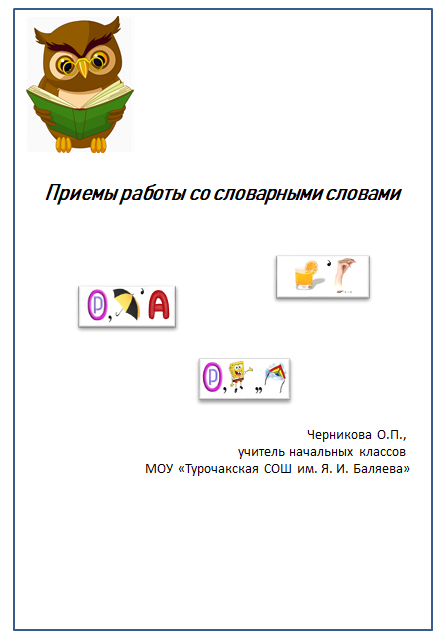          В начальной школе программой по русскому языку предусмотрено обязательное изучение слов, правописание которых правилами не проверяется. Мы называем их словарными словами. Многим детям нелегко дается изучение таких слов.
Поэтому именно в начальной школе большое значение придается словарно-орфографической работе, выбору методов и приёмов, способствующих усвоению детьми слов с непроверяемыми написаниями.       К сожалению, учащиеся, оканчивающие начальную школу, допускают ошибки в написании большого количества часто употребляемых слов с непроверяемыми орфограммами. Одна из причин такого положения – недостаточность разработки методики обучения непроверяемым написаниям данного типа, неупорядоченность дидактического материала.      Часто словарной работе в школе уделяется недостаточно внимания, или она носит случайный, эпизодический характер.        Без усвоения слов с непроверяемыми написаниями учащиеся не могут в полной мере овладеть литературной речью, испытывают затруднения при написании сочинений и изложений.         Особенность словарной работы в школе состоит в том, что она проводится в процессе всей учебно-воспитательной деятельности учителя. Слова с непроверяемыми написаниями изучаются в школе в «словарном порядке», т. е. учащимся рекомендуется просто писать и запоминать соответствующие слова.       Важно, чтобы усвоение новых слов проходило не стихийно, учитель должен управлять этим процессом и применять такие методы и приёмы, которые помогут ребёнку облегчить процесс запоминания, обеспечат правильность и полноту усвоения словарных слов.  Этого можно достигнуть, применяя такие методы и приёмы, в основе которых широко используются игровые упражнения, так как игра продолжает занимать ведущее место в жизни младшего школьника, представляет для него наиболее интересный и увлекательный вид деятельности. В процессе игры учащиеся получают знания, испытывая удовольствие. Игра посильна даже слабым ученикам. Более того, слабый ученик может стать первым в игре: находчивость и сообразительность здесь оказывается порой более важным, чем знание предмета. Приведу примеры заданий на изучение словарных слов по теме «Животные», которые я использую на своих уроках в 1 классе.Ребусы        ворона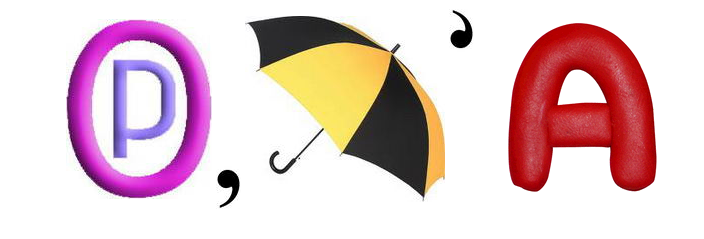      воробей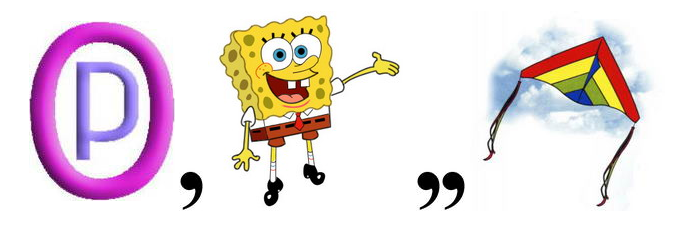 сорока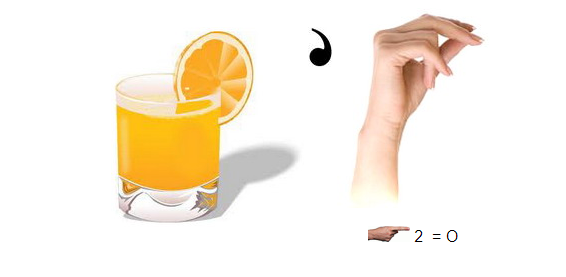 корова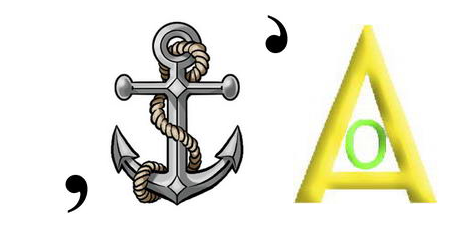  заяц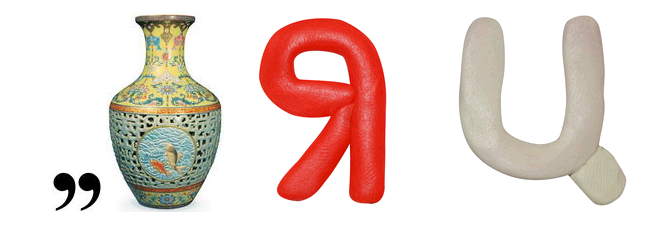    лисица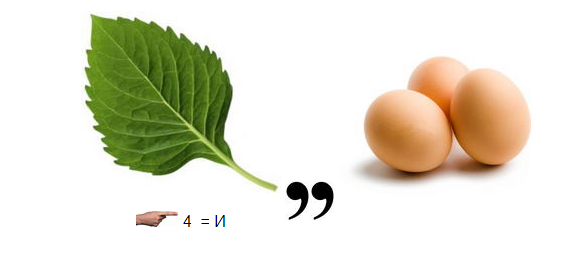 медведь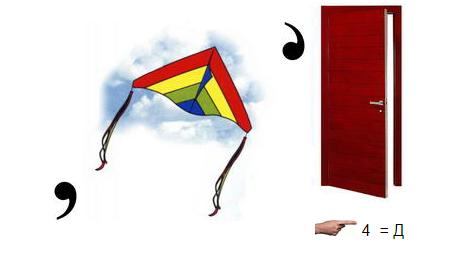  собака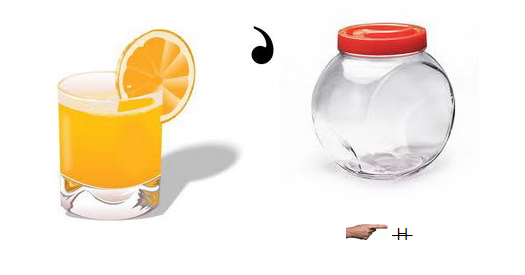 Найди слова и раскрась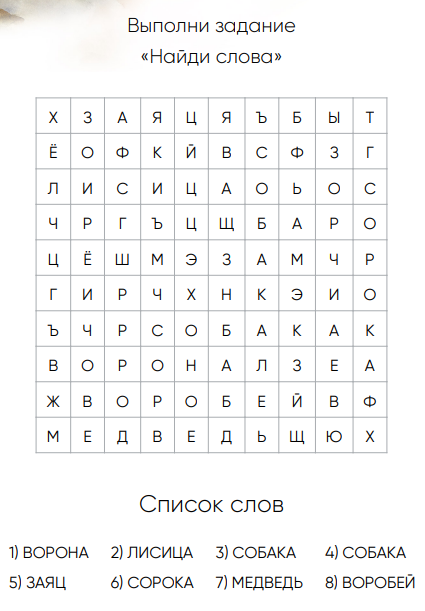 Зеркальный текстПрочитай слова и запиши правильно.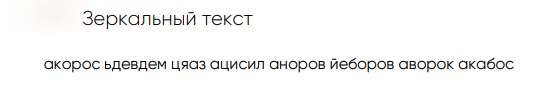 Анаграммы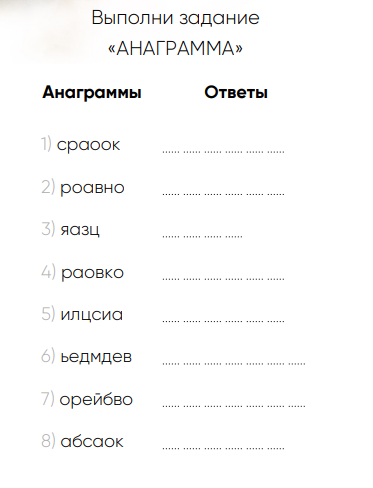 Текст без пробеловНайди словарные слова и запиши их.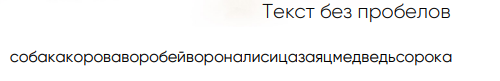 ШторкаСкрыта нижняя или верхняя часть строкиДогадайся, какие слова написаны?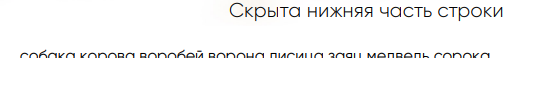 Прочитай слова. На какие 2 группы их можно поделить? Запиши в 2 столбика(например, птицы и звери)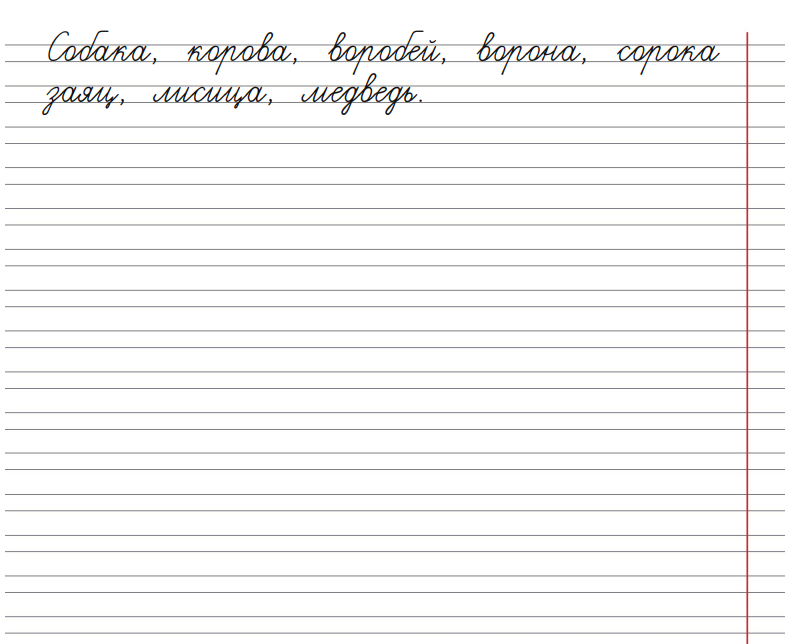 Схема «Угадай - ка»_о_о_а   (корова, сорока, ворона)_о_а_а (собака)_и_и_а (лисица)Буквы - липучкиДопиши слева и справа буквы,чтобы получилось словарное слово	   в	робейДобавь гласныеСБК (собака)МДВДЬ(медведь)ЛСЦ(лисица)	«Немой»  словарик	Учитель молча, но чётко двигая губами «проговаривает» словарное слово. Остальные дети угадывают слово, затем также молча его «проговаривают» ещё раз и записывают, комментируя.       Часто в своей работе  на уроках использую рабочие листы. Игровые  задания чередую с заданиями на развитие  орфографической зоркости, лингвистическое развитие обучающихся. Информацию для рабочих листов беру из книг В.Волиной «Откуда пришли слова» (этимологический словарь) и «Фразеологический словарь», использую электронные программы для создания заданий. Такая работа дает положительные результаты при усвоении новых слов и слов с непроверяемыми написаниями и является важной для расширения кругозора и словарного запаса обучающихся.        Таким образом, словарно – орфографическая работа на уроках должна быть интересной для обучающихся, что позволит облегчить процесс знакомства и запоминания словарных слов.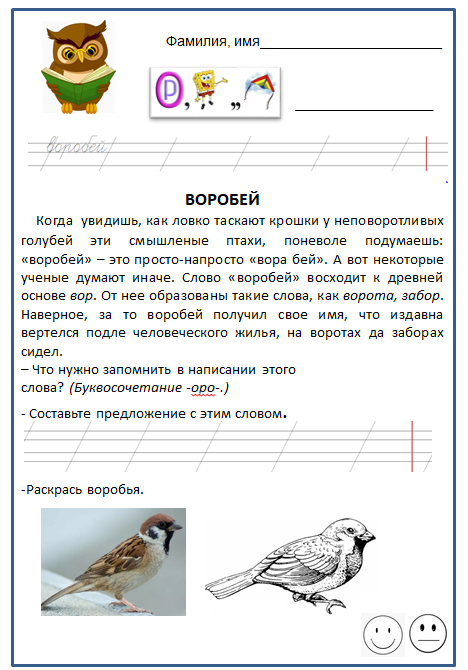 